ИНСТРУКЦИЯ ПО ТЕХНИКЕ БЕЗОПАСНОСТИ ДЛЯ ОБУЧАЮЩИХСЯ1. ОБЩИЕ ТРЕБОВАНИЯ БЕЗОПАСНОСТИ1.1. Студенты обязаны соблюдать требования, изложенные в настоящей инструкции во время обучения на факультете (во время занятий, а также мероприятий, которые проводятся во внеучебное время). 1.2. За нарушение требований техники безопасности студент несет ответственность согласно Правилам внутреннего распорядка и Устава университета. 2. ТРЕБОВАНИЯ БЕЗОПАСНОСТИ НА ТЕРРИТОРИИ УНИВЕРСИТЕТА (УЧЕБНЫХ КОРПУСАХ, ОБЩЕЖИТИЯХ, СПОРТИВНЫХ ЗАЛАХ И Т.Д.)2.1. Ходить шагом, смотря под ноги и придерживаясь правой стороны коридора, тротуара. 2.2. Проявлять осторожность при прохождении рядом со стендами, окнами, витринами и дверями, оборудованными стеклом, батарей отопления. 2.3. Запрещается стоять, передвигаться вдоль стен здания, во избежания попадания под падающие с крыши предметы, льда, снега. 2.4. При передвижении по лестничным маршам: - не переступать и не перепрыгивать через несколько ступеней; - не перевешиваться через перила; - запрещается садиться, вставать и съезжать по перилам; 2.5. Запрещается садиться, становиться ногами на подоконники закрытых или открытых окон. 2.6. Запрещается перевешиваться через подоконники открытых окон. Покидать здание через окна, за исключением случаев эвакуации. 2.7. Не допускается садиться на трубы и батареи отопления (не зависимо от их температуры). 2.8. Запрещается переносить в карманах одежды травмоопасные предметы: гвозди, шило, иглы, ножи, ножницы, лезвия, кнопки отвертки, булавки и пр. 2.9. Запрещается садиться на столы, оборудование, раскачиваться на стульях. 2.10. Запрещается вставать на стул, стол, подоконник. 2.11. Запрещается касаться электрических проводов, ламп и другого электрооборудования.2.12. На факультет запрещается приносить, показывать и использовать оружие, колющие, режущие предметы, взрывчатые и огнеопасные вещества, спиртосодержащие напитки, наркотические, токсические, ядовитые вещества. 2.13. В целях электробезопасности студентам запрещается: - приносить на факультет приборы напряжением 220 В и выше без разрешения преподавателя; - повреждать электропроводку, электроприборы, выключатели, розетки, и пр.3. ТРЕБОВАНИЯ САНИТАРНО-ГИГИЕНИЧЕСКОЙ БЕЗОПАСНОСТИ 3.1. Студентам запрещается приносить на факультет зловонные, ядовитые, едкие вещества (ядохимикаты, кислоты, щелочи, ртуть и пр.) и предметы их содержащие, а также газовые баллончики или баллончики с аэрозолями (аэрозоли самозащиты (черемуха, перец и пр.), бытовая химия и пр.). 3.2. Студенты обязаны соблюдать правила личной гигиены: мыть руки перед приемом пищи и после посещения туалета. 3.3. Студентам запрещается: - открывать окна без разрешения преподавателя; - употреблять наркотические, психотропные, токсические, алкогольные вещества; - приходить на учебу с инфекционными заболеваниями; - употреблять в пищу продукты, которые хранились ненадлежащим образом, с истекшим сроком годности; - выбрасывать из окон и форточек любые предметы.4. ТРЕБОВАНИЯ БЕЗОПАСНОСТИ ПРИ ПЕРЕДВИЖЕНИИ ИЗ КОРПУСА (ОБЩЕЖИТИЯ) В КОРПУС (ОБЩЕЖИТИЕ)4.1. Во время передвижения из корпуса (общежития) в корпус (общежитие), прогулок необходимо соблюдать правила дорожного движения: - переходить проезжую часть необходимо по пешеходному переходу, а при их отсутствии по линии тротуара на перекрестках; - переходить проезжую часть необходимо на разрешающий сигнал светофора, на нерегулируемых переходах - оценив расстояние до приближающегося транспорта и убедившись, что переход будет безопасен; - при движении вдоль проезжей части использовать пешеходный тротуар, при его отсутствии необходимо идти по левой стороне проезжей части, навстречу движущемуся транспорту. 5. ТРЕБОВАНИЯ ПОЖАРНОЙ БЕЗОПАСНОСТИ5.1. На территории факультета запрещается курение. 5.2. При нахождении в учебных корпусах, общежитиях и прочих помещениях, студент обязан знать пути эвакуации из здания, изучив План эвакуации. 5.3. Студент обязан знать места расположения первичных средств пожаротушения (места расположения этих средств обозначены специальными наклейками-значками). 5.4. При обнаружении возгорания (небольшой очаг горения) необходимо его затушить первичными средствами (вода, плотная ткань, огнетушитель), при этом нельзя подвергать себя опасности, сообщить о произошедшем руководителю занятий (преподавателю), вахтеру. 5.5. При обнаружении пожара (неконтролируемое горение) необходимо сообщить в пожарную службу по телефону 101, на вахту учебного корпуса, общежития для включения системы оповещения о пожаре, выйти из здания. 5.6. Во время эвакуации нужно двигаться быстро, но без суеты (нельзя бежать, обгонять и толкать друг друга), придерживаться правой стороны коридора, при движении в группе держать друг друга за руки, чтобы никто не отстал. 5.7. После выхода из здания нельзя расходиться, для того чтобы можно было проверить все ли покинули здание. Также нельзя возвращаться в здание за одеждой, книгами и прочими вещами. Ответственный по охране труда и пожарной безопасности                                   подпись              ФИОЛИСТ ОЗНАКОМЛЕНИЯ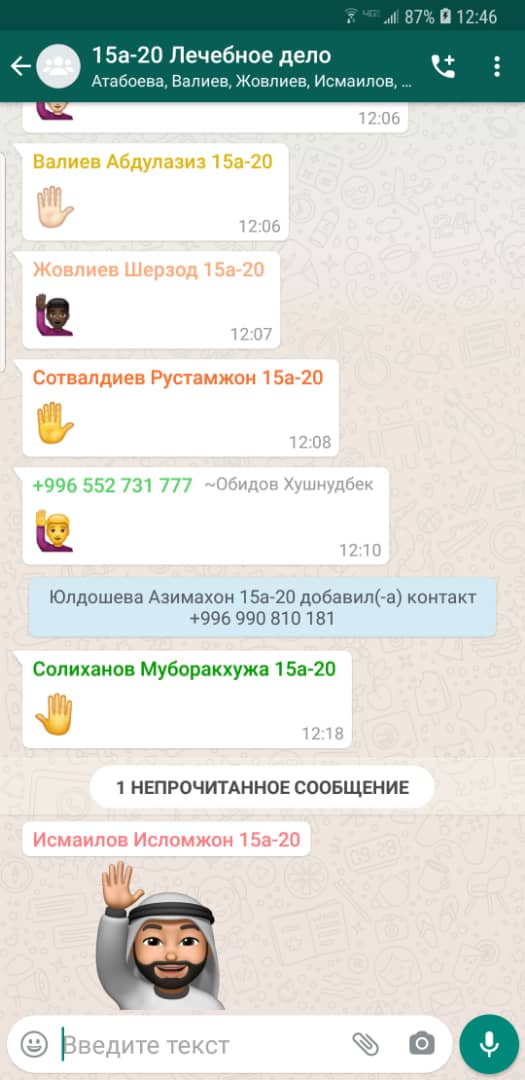 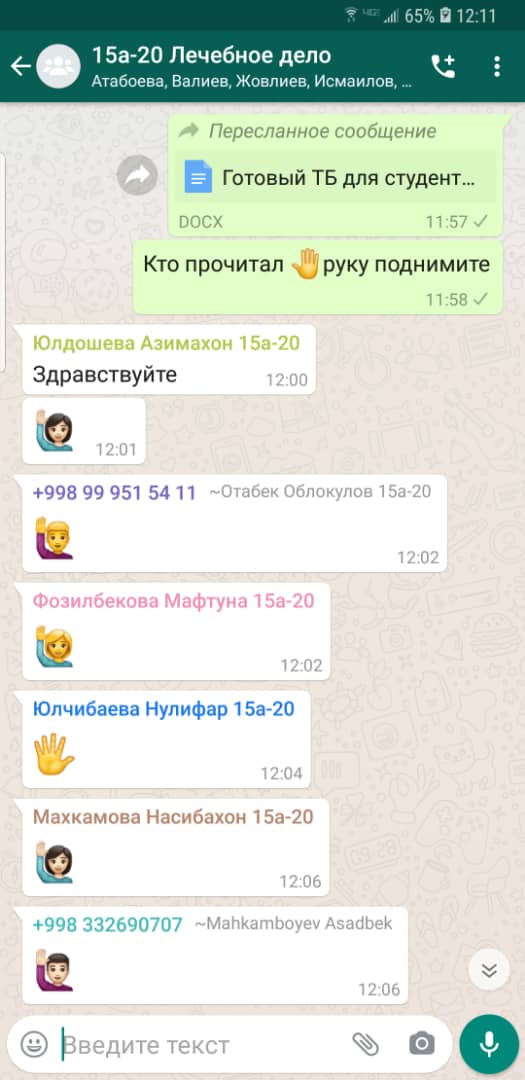 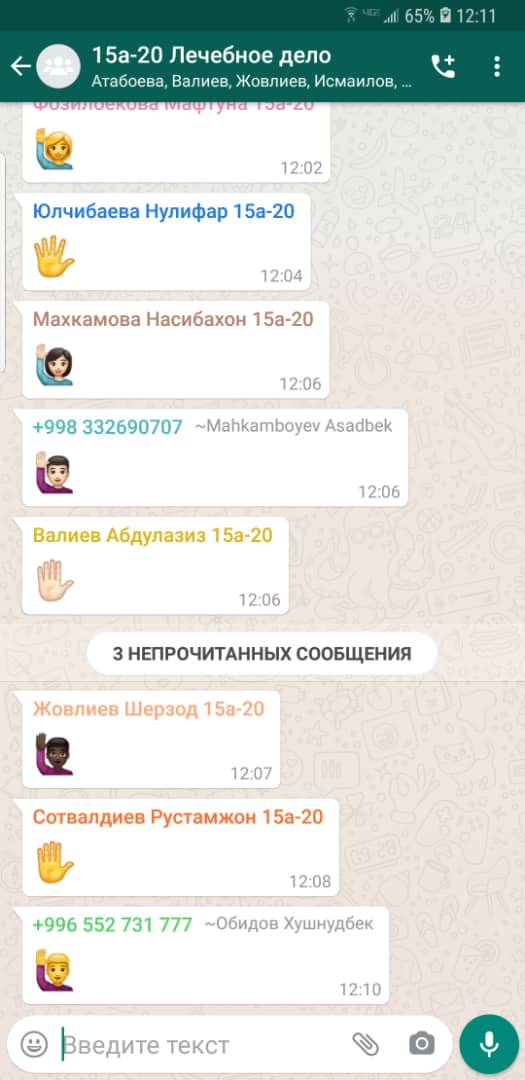 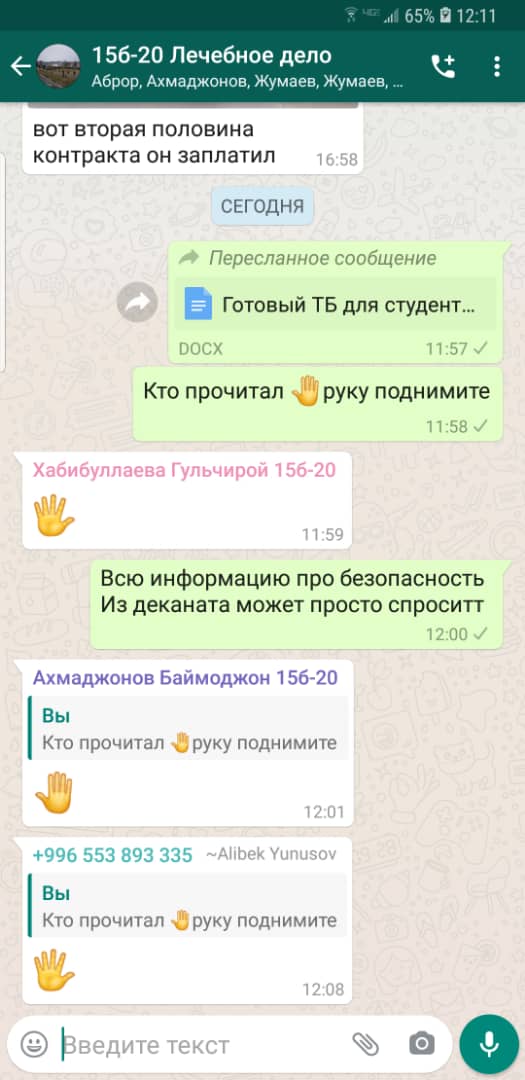 с инструкцией по охране трудас инструкцией по охране трудадля  обучающихсядля  обучающихсядля  обучающихсядля  обучающихсяИнструкцию изучил и обязуюсь выполнять:Инструкцию изучил и обязуюсь выполнять:Инструкцию изучил и обязуюсь выполнять:Инструкцию изучил и обязуюсь выполнять:Инструкцию изучил и обязуюсь выполнять:Инструкцию изучил и обязуюсь выполнять:№ п/пФ.И.О.Ф.И.О.ГруппаДатаПодписьПодписьАтабоева Ферузабону Хасанбой кизиАтабоева Ферузабону Хасанбой кизиИНлР-15-2027.05.21онлайнонлайнАхмаджонов Боймаджон УмедзодаАхмаджонов Боймаджон УмедзодаИНлР-15-2027.05.21онлайнонлайнАхмаджонова Гульнозахон Акрамжон кизиАхмаджонова Гульнозахон Акрамжон кизиИНлР-15-2027.05.21онлайнонлайнВалиев Абдулазиз Каххоржон углиВалиев Абдулазиз Каххоржон углиИНлР-15-2027.05.21онлайнонлайнЖовлиев Шерзод Рустам углиЖовлиев Шерзод Рустам углиИНлР-15-2027.05.21онлайнонлайнЖумаев Мерожжон Зафар углиЖумаев Мерожжон Зафар углиИНлР-15-2027.05.21онлайнонлайнИсмоилов Бехруз Муслим угли Исмоилов Бехруз Муслим угли ИНлР-15-2027.05.21онлайнонлайнИсмоилов Исломжон Икромжон углиИсмоилов Исломжон Икромжон углиИНлР-15-2027.05.21онлайнонлайнМахкамбоев Асадбек Акмалжон угли Махкамбоев Асадбек Акмалжон угли ИНлР-15-2027.05.21онлайнонлайнМахкамова Насибахон Бахромжон кизиМахкамова Насибахон Бахромжон кизиИНлР-15-2027.05.21онлайнонлайнМахмуджонова Диёрахон Ахаджон кизиМахмуджонова Диёрахон Ахаджон кизиИНлР-15-2027.05.21онлайнонлайнМахмудов Аброрхон Шокир углиМахмудов Аброрхон Шокир углиИНлР-15-2027.05.21онлайнонлайнОбидов Хушнудбек Улугбек угли Обидов Хушнудбек Улугбек угли ИНлР-15-2027.05.21онлайнонлайнОблокулов Отабек Шавкат углиОблокулов Отабек Шавкат углиИНлР-15-2027.05.21онлайнонлайнОвлаёров Сардор Уктам углиОвлаёров Сардор Уктам углиИНлР-15-2027.05.21онлайнонлайнОдилжонов Омадбек Бобирмирзо углиОдилжонов Омадбек Бобирмирзо углиИНлР-15-2027.05.21онлайнонлайнСолихонов Муборакхужа Мухаммад углиСолихонов Муборакхужа Мухаммад углиИНлР-15-2027.05.21онлайнонлайнСотволдиев Рустамжон Турсунали углиСотволдиев Рустамжон Турсунали углиИНлР-15-2027.05.21онлайнонлайнСуванов Аминжон Тулкинжон угли Суванов Аминжон Тулкинжон угли ИНлР-15-2027.05.21онлайнонлайнСулаймонов Отабек Уктамбек угли Сулаймонов Отабек Уктамбек угли ИНлР-15-2027.05.21онлайнонлайнФозилбекова Мафтунахон Акбарали кизиФозилбекова Мафтунахон Акбарали кизиИНлР-15-2027.05.21онлайнонлайнХабибуллаев Абдулхай Убайдулло углиХабибуллаев Абдулхай Убайдулло углиИНлР-15-2027.05.21онлайнонлайнХабибуллаев Рахмиддин Абдукодир углиХабибуллаев Рахмиддин Абдукодир углиИНлР-15-2027.05.21онлайнонлайнХабибуллаева Гульчирой Турсунбой кизиХабибуллаева Гульчирой Турсунбой кизиИНлР-15-2027.05.21онлайнонлайнЮлдошева Азимахон Шерматжон кизиЮлдошева Азимахон Шерматжон кизиИНлР-15-2027.05.21онлайнонлайнЮлчибаева Нилуфархон Наврузбек кизи Юлчибаева Нилуфархон Наврузбек кизи ИНлР-15-2027.05.21онлайнонлайнЮнусов Алибек Шерзод угли Юнусов Алибек Шерзод угли ИНлР-15-2027.05.21онлайнонлайнЮсупов Дониёрбек Шухратбек углиЮсупов Дониёрбек Шухратбек угли